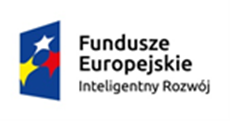 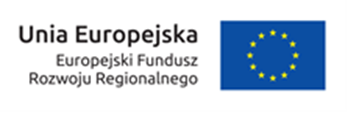 UMOWA Nr ZK-DA-262.375.2019zawarta w dniu …………………. roku w Białymstoku, pomiędzy:1) Politechniką Białostocką z siedzibą w Białymstoku, 15-351 Białystok, ul. Wiejska 45A, NIP 542-020-87-21, zwaną dalej Zamawiającym, reprezentowaną przez:dr hab. inż. Joanna Ejdys, prof. PB - Prorektora ds. Rozwojua 2)  § 1Przedmiot umowyZamawiający zamawia, a Wykonawca zobowiązuje się wykonać zamówienie na dostawę ……. –  szt. – zgodnie z Ofertą Wykonawcy z dnia ……………. stanowiącą Załącznik Nr 1 do umowy. Zakup finansowany z   Projektu: Badania aplikacyjne w obszarze technologii nawigacji, sterowania, komunikacji i wymiany danych pomiędzy autonomicznym statkiem pływającym i statkiem powietrznym” na podstawie umowy o dofinansowanie nr POIR.04.01.04-00-0025/16-00 z dnia 12.06.2017 r. Projekt współfinansowany w ramach Działania 4.1 Programu Operacyjnego Inteligentny Rozwój 2014-2020 współfinansowanego ze środków Europejskiego Funduszu Rozwoju Regionalnego, Poddziałanie 4.1.4 „Badania aplikacyjne”          § 2WynagrodzenieWysokość wynagrodzenia przysługującego Wykonawcy jest równa kwocie wskazanej w Ofercie Wykonawcy.Wynagrodzenie netto wynosi ………….. zł plus podatek VAT w wysokości 23%  w kwocie ……….. zł. Całkowita wartość zamówienia brutto (wraz z podatkiem VAT) wynosi: ……….. zł (słownie: ……….. złotych).Wynagrodzenie obejmuje wszelkie koszty związane z wykonaniem zamówienia na warunkach niniejszej umowy, w tym dostawy, transportu, ubezpieczenia oraz koszty napraw w okresie gwarancyjnym.§ 3Termin i miejsce wykonaniaTermin wykonania zamówienia: w ciągu ……… dni od daty podpisania umowyZa termin wykonania zamówienia uważać się będzie datę protokolarnego odbioru przedmiotu zamówienia.Miejscem wykonania zamówienia jest Politechnika Białostocka w Białymstoku. Dokładne miejsce zostanie wskazane przez Zamawiającego.Dostawa może być dokonana wyłącznie w dni robocze, za wyłączeniem sobót w godzinach od 7.30 do 15.30.§ 4Warunki realizacji zamówienia oraz obowiązki WykonawcyWykonawca dostarczy Zamawiającemu przedmiot umowy w terminie określonym w § 3 pkt. 1, zgodnie z warunkami niniejszej umowy.Wykonawca wraz z  dostawą przekaże Zamawiającemu druk protokołu odbioru.Wzór protokołu odbioru stanowi Załącznik nr 2 do niniejszej umowy.Wykonawca po protokolarnym odbiorze wystawi prawidłowe faktury.Urządzenia stanowiące przedmiot umowy będą fabrycznie nowe (nie używane), o zaoferowanych parametrach technicznych, niewadliwe, w najlepszym gatunku pod względem technicznym, jakościowym, użytkowym. Wykonawca dostarczy niezbędną dokumentację (instrukcja obsługi, karta gwarancyjna, certyfikat CE lub deklaracja zgodności z obowiązującymi normami).§ 5Obowiązki ZamawiającegoZamawiający dokonana protokolarnego odbioru przedmiotu zamówienia zrealizowanego przez Wykonawcę.Zamawiający dokona zapłaty za prawidłowe wykonanie umowy.§ 6Warunki gwarancjiWykonawca udziela:24 miesięcznej gwarancji od daty dostawy przedmiotu zamówienia.Warunki serwisu gwarancyjnego: czas reakcji serwisu – w ciągu 3 dni roboczych od dnia zgłoszenia (telefonicznie pod nr tel.: …….  lub faksem  e-mailem na adres …….. lub pisemnie na adres ……………………………),termin naprawy – w ciągu 14 dni roboczych, po zgłoszeniu przez Zamawiającego, a w przypadku potrzeby sprowadzenia urządzenia  lub jego elementu z zagranicy w terminie do 28 dni roboczych,jeżeli w okresie gwarancyjnym będą więcej niż 3 naprawy wtedy Wykonawca wymieni i dostarczy nowe urządzenia o parametrach zaoferowanych nie gorszych bądź lepszych, na stałe,okres gwarancji ulega przedłużeniu o czas napraw,okres gwarancji na naprawy wynosi 3 miesiące a na wymianę 6 miesięcy, jednakże nie może zakończyć się przed upływem pierwotnego okresu gwarancji,wszelkie naprawy będą odbywały się u Zamawiającego, w przypadku konieczności napraw poza siedzibą Zamawiającego – koszt transportu będzie ponosił Wykonawca (Zamawiający nie może ponosić dodatkowych kosztów w związku z naprawami wadliwego urządzenia). § 7Warunki płatnościWynagrodzenie zostanie zapłacone w terminie  30  dni  od dnia otrzymania prawidłowej faktury wystawionej po podpisaniu protokołu odbioru, przelewem z konta Zamawiającego na konto Wykonawcy wskazane na fakturze.Za termin płatności przyjmuje się datę dyspozycji Zamawiającego dokonania polecenia przelewu.§ 8Kary umowne oraz odstąpienie od umowyZa opóźnienie w realizacji zamówienia objętego umową, Wykonawca zapłaci Zamawiającemu karę umowną w wysokości 0,2% całkowitej wartości brutto zamówienia, za każdy dzień opóźnienia. Maksymalna wysokość kary umownej nie może przekroczyć 25% całkowitej wartości zamówienia brutto, o której mowa w § 2 ust. 2 umowy.Za niedotrzymanie gwarancji i warunków serwisu gwarancyjnego, określonych w § 6, Wykonawca zapłaci Zamawiającemu karę umowną w wysokości 0,2% całkowitej wartości zamówienia brutto, o której mowa w § 2 ust. 2 umowy – za każdy dzień opóźnienia w terminie wykonania czynności gwarancyjnych lub serwisowych. Maksymalna wysokość kary umownej nie może przekroczyć 25% wartości zamówienia brutto, o której mowa w § 2 ust. 2 umowy.Zamawiający może odstąpić od umowy w przypadku, gdy Wykonawca opóźnia się z wykonaniem umowy o więcej niż 14 dni i mimo pisemnego wezwania Zamawiającego nie następuje w zakreślonym terminie zmiana sposobu wykonywania umowy.Zamawiający ma prawo do odstąpienia od umowy w terminie 14 dni od chwili, gdy powziął wiadomość o okoliczności wskazanej w ust. 3. W przypadku odstąpienia od umowy przez którąkolwiek ze Stron z przyczyn leżących po stronie Wykonawcy, Wykonawca zapłaci Zamawiającemu karę umowną w wysokości 25% całkowitej wartości zamówienia brutto, o której mowa w § 2 ust. 2 umowy.Należność z tytułu kar umownych zostanie przez Zamawiającego potrącona 
z wymagalnego wynagrodzenia Wykonawcy (faktury). W przypadku braku takie możliwości, Wykonawca zapłaci Zamawiającemu należne kary na podstawie noty obciążeniowej w terminie i na konto bankowe wskazane w dokumencie.Strony zastrzegają prawo dochodzenia odszkodowania uzupełniającego przewyższającego wysokość kar umownych.§ 9Osoby odpowiedzialneOsobą odpowiedzialną za realizację zamówienia ze strony Wykonawcy jest: ………………………..Osoba odpowiedzialną za realizację zamówienia ze strony Zamawiającego jest: Mgr inż. Wojciech Konopacki – tel. 797 994 890Inż. Mariusz Seroka – tel 85 746 9031§ 10Inne postanowieniaZmiany postanowień umowy wymagają formy pisemnej, pod rygorem nieważności.W sprawach nie uregulowanych niniejszą umową mają zastosowanie odpowiednie przepisy Kodeksu Cywilnego.Ewentualne sprawy sporne wynikające z realizacji niniejszej umowy strony poddają pod rozstrzygnięcie przez właściwy rzeczowo sąd powszechny w Białymstoku.Umowę sporządzono w 2 jednobrzmiących egzemplarzach, 1 egz. dla Zamawiającego oraz 1 egz. dla Wykonawcy.Jako datę zawarcia umowy przyjmuje się datę złożenia podpisu przez Stronę składającą podpis w drugiej kolejności.Załączniki do umowy:Załącznik Nr 1 – Oferta Wykonawcy.Załącznik Nr 2 – Wzór protokołu odbioru.	WYKONAWCA	ZAMAWIAJĄCY	data, podpis	data, podpis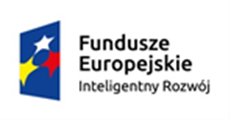 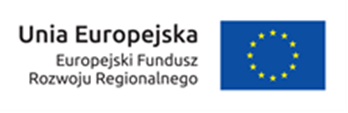 Załącznik nr 2 do umowy Protokół odbioru i końcowego przekazaniaUmowa: ………………………………………………. z dnia ………………………….W dniu/dniach* ………………………………… przedstawiciele Sprzedającego:1. ……………………………………………………..2. ……………………………………………………..Przeprowadzili dostawę ,instalację* Urządzenia zgodnie z ofertą stanowiącą załącznik do ww. umowy.Wykonano:Urządzenie pracuje poprawnie i zostało przekazane Zamawiającemu do eksploatacji.Okres gwarancyjny rozpoczyna się dnia ………………………………Postępowanie nr: DO-140.262.246.2019Zamawiający:Politechnika Białostocka15-351 Białystok, ul. Wiejska 45 AInformacja Administratora – zgodnie z art. 13 ust. 1 i 2 ogólnego rozporządzenia o ochronie danych osobowych nr 2016/679 z dnia 27 kwietnia 2016 r. (dalej RODO)Administratorem Pani/Pana danych osobowych jest Politechnika Białostocka, ul. Wiejska 45A, 15-351 Białystok, tel.: 85 746 90 00, https://www.pb.edu.pl (dalej Uczelnia). Administrator, zgodnie z art. 37 ust. 1 lit. a) RODO, powołał Inspektora Ochrony Danych, z którym może się Pani/Pan kontaktować za pomocą poczty elektronicznej pod adresem: iod@pb.edu.pl.Pani/Pana dane osobowe przetwarzane będą:a)w celu realizacji zamówienia publicznego na „Dostawę: powerbanków – 10 szt.”, na podstawie art. 6 ust. 1 lit. b RODO,w celach rachunkowych i podatkowych, w związku wypełnieniem obowiązku prawnego ciążącego na Administratorze, na podstawie art. 6 ust. 1 lit. c RODO,w celu windykacji należności i/lub dochodzenia roszczeń jako prawnie uzasadniony interes Administratora, na podstawie art. 6 ust. 1 lit. f RODO. Pani/Pana dane osobowe mogą być udostępnione podmiotom uprawnionym na podstawie przepisów prawa, kurierom, operatorom pocztowym, obsłudze prawnej Administratora oraz bankom.Pani/Pana dane osobowe będą przechowywane w okresach niezbędnych do realizacji wyżej określonych celów, przewidzianych przepisami prawa.Przysługuje Pani/Panu prawo dostępu do treści swoich danych oraz z zastrzeżeniem przepisów prawa przysługuje Pani/Panu prawo do:sprostowania danych,usunięcia danych,ograniczenia przetwarzania danych,przenoszenia danych,wniesienia sprzeciwu wobec przetwarzania danych osobowych,wniesienia skargi do organu nadzorczego – Prezesa Urzędu Ochrony Danych Osobowych, gdy uzna Pani/Pan, że przetwarzanie danych osobowych narusza powszechnie obowiązujące przepisy w tym zakresie.Realizacja wyżej wymienionych praw odbywa się poprzez złożenie pisemnego podania 
do Uczelni.Podanie przez Panią/Pana danych osobowych jest dobrowolne, ale niezbędne do realizacji przedmiotu zamówienia. Konsekwencją niepodania danych osobowych będzie brak możliwości wykonania przez Panią/Pana przedmiotu zamówienia. Pani/Pana dane osobowe nie będą wykorzystywane do zautomatyzowanego podejmowania decyzji ani profilowania, o którym mowa w art. 22 rozporządzenia.Urządzenie:Nr fabryczny:Rok produkcji:Zamawiający:Politechnika Białostockaul. Wiejska 45A15-351 BiałystokSprzedający:1.Sprawdzenie kompletności dostawyTAK / NIE*2.Instalację UrządzeniaTAK / NIE*3.Sprawdzenie funkcjonowania UrządzeniaTAK / NIE*4.Szkolenie personeluTAK / NIE*…………………………………………………….…………………………………………………….…………………………………………………….Przedmiot umowy odebrał:data i podpis użytkownikaoraz osoby odpowiedzialnej materialnie……………………………………………….……………………………………………….Sprzedający:Zatwierdził pod względem formalnym:Podpis, data i pieczęć firmowaPodpis, data i pieczęć firmowa